KENDRIYAVIDYALAYASANGATHANZONAL INSTITUTEOFEDUCATION ANDTRAINING, BHUBANESWAR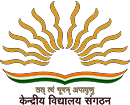 Brief Report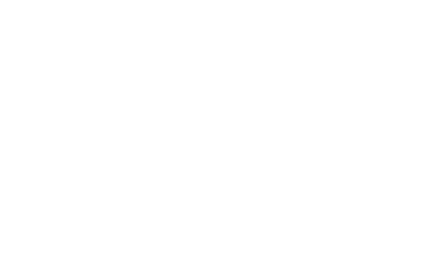 THREE DAY WORKSHOP ON “CAPACITY BUILDING IN PHYSICS”FOR PGT(PHYSICS)AT ZIET BHUBANESWAR FROM 16TH TO 18TH OF OCTOBER 2019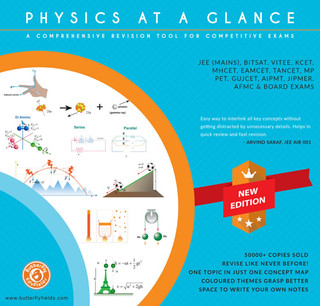 Zonal Institute of Education &Training Bhubaneswar2019Venue: ZIET BhubaneswarCourseDirectorShri Chandrapida Neelap Deputy Commissioner & Director ZIET Bhubaneswar                        Training Coordinator                                 K.RATHINA KUMARZIET BhubaneswarResource PersonSupportingTrainingAssociatesShriAshokKumarGupta ShriNabaghanNayak ShriParsuramShukla Dr. Abhijit SahaShri Sibaranjan Sahoo&Staff of ZIET BhubaneswarCONTENT OF THE COURSE1.INTRODUCTION2.AIM3.OBJECTIVES4.GUEST LETURES/Resource Person (WRITEUPS)/group work5.DAILY REPORT6.TIME TABLE7.LIST OF PARTCIPANTS8.SUMMARY FEEDBACK.9.ALL DOCUMENTS                                             INTRODUCTION:This workshop “3- day workshop on “capacity building in Physics “for PGT(Physics) is  approved by KVS to conduct at ziet ,Bhubaneswar from 16th to 18th of October 2019 as per the  scheduled of KVS training calendar issued by KVS.To enhance the potential of the Post Graduate Teachers in physics”,Especially for the xii physics to nurture the future need of the society, and to meet the need of students and the parents, think of high performance in the board exam, this kind of workshop will enable teachers to meet the present new challenges in the teaching and learning process.In this workshop group activity is made to prepare the average, standard and high order level of question papers which will be used for the practice for the Board Exam for the coming year.Aim: To increase and update the capacity of the PGT (Physics) teacher in KVS for excel the best result in coming years in XII CBSE examination.  OBJECTIVES:TO PARTICPANTS:Gain efficiency and competency in teaching the Physics.Improve in quality of teaching and learning process in class room situation.Change the attitude of the teachersWill  be able to make best passing Percentage in Physics CBSE result GroupWork:  The participants are divided into 9 groups and tasks aqre given as below.(ctrl+click to folloe the link.Group 1.docxGROUP 2.docxZIET GROUP 3group 4GROUP 5group 6.docxPaper G 7Group 8.docxGroup 9.docxWRITUP OF PEDAGOGICAL SHIFT IN TEACHINF PHYSICS BY K.RATHINA KUMAR,TA(PHY)ZIET,BBSRPedagogical shift:( Learners, learning and teachers)INTRODUCTION:-For an effective pedagogical design, a teacher has to take care of the existing ideas of the learners and the difference in nature of their ideas with the scientific explanation of those ideas. NCF-2005,
(child-centered pedagogy ),Child centered pedagogy means giving primacy to children’s experiences, their voices, and their active participation.Shift in teaching:-Now,learners’ capabilities and potentialities are seen not as fixed,but dynamic and capable of development through self experiences. Therefore, they should be encouraged to reflect and test their ideaswith peers and teachers. To achieve this, multiple learning contexts are recommended which draws illustrations from life situations. A constructivist teacher must be therefore trained as a critical analyser of syllabi, textbooks and a reflective practitioner of her own teaching-learning practices.Activity) Develop a concept map on any one topic each taken from secondary and higher secondary stage textbooks. Share and discuss your work with your friends.(ii) How will you use the above concept map to identify – (a) Gaps in the knowledge of the student on this topic (b) Misconceptions and naive concepts on the topicMajor shifts in pedagogy2.WRITEUPELECTROSTATICSN.SEN.PGT PHYSICSElectrostaticsElectricChargesandFieldsThe detailed discussion was on 1.Electric Charges; Conservation of charge,2.Coulomb'slaw-forcebetweentwo pointcharges, forcesbetweenmultiplecharges;superpositionprincipleand continuouschargedistribution.3.Electricfield,electricfielddue toa  pointcharge,electricfieldlines,electric dipole,electricfielddue toadipole,torque onadipoleinuniformelectricfleld.4.Electricflux,statementofGauss'stheoremand itsapplicationstofindfield due toinfinitelylongstraightwire,uniformlychargedinfiniteplanesheet and uniformlychargedthinsphericalshell(fieldinsideandoutside).ElectrostaticPotentialandCapacitance5.Electricpotential,potentialdifference,electricpotentialdue toapointcharge, a  dipoleand systemofcharges;equipotentialsurfaces,electricalpotential energy of a   system of two point charges and  of electric dipole in an electrostaticfield.6.Conductorsand  insulators, free   charges and  bound    charges inside   a conductor.Dielectricsand  electricpolarisation,capacitorsand  capacitance, combinationofcapacitorsinseriesand inparallel,capacitanceofa  parallel platecapacitorwithand  withoutdielectricmediumbetweentheplates,energy storedinacapacitor.CurrentElectricity7.Electric current, flow ofelectriccharges inametallicconductor,driftvelocity, mobility  and    their  relation  with  electric  current;8.Ohm'slaw,  electrical resistance,V-I  characteristics(linearand non-linear),electricalenergyand power,  electricalresistivityand  conductivity,9.Carbonresistors,colourcode for carbonresistors;seriesand  parallelcombinationsofresistors;temperature dependenceofresistance.10.Internalresistanceofacell,potentialdifferenceandemfofacell,combination ofcells inseries andin parallel, Kirchhoff'slaws andsimpleapplications, Wheatstonebridge,metrebridge.11.Potentiometer-principleand itsapplicationstomeasure potentialdifference and  forcomparingEMFoftwocells;measurementofinternalresistanceofa cell.=======================================================================================3.writeup by B.Panda,PGT,KV.NO.1MagneticEffectsofCurrentandMagnetism1.Moving ChargesandMagnetism2.Conceptofmagneticfield,Oersted'sexperiment.3.Biot-Savartlawanditsapplicationtocurrent carryingcircularloop.4.Ampere'slawand  itsapplicationstoinfinitelylongstraightwire.5.Straightand toroidalsolenoids(onlyqualitativetreatment),forceon  a movingchargein uniformmagneticandelectricfields,Cyclotron.6.Force  on a current-carrying  conductor in  a uniform magnetic  field, force betweentwoparallelcurrent-carryingconductors-definitionofampere, torque experiencedbyacurrent loopinuniformmagnetic field;7.Movingcoil galvanometer-itscurrent sensitivityandconversiontoammeterandvoltmeter.6.MagnetismandMatterCurrent loopas amagneticdipoleand itsmagneticdipolemoment,magnetic dipole moment of a revolving electron, magnetic field intensity due   to a magneticdipole  (bar magnet)along  its  axisand perpendicular  to its  axis, 7Torque on  a magneticdipole(bar magnet)ina uniformmagneticfield;bar magnetasanequivalentsolenoid,magneticfieldlines;earth'smagneticfield andmagneticelements.8.Para-,dia-andferro-magneticsubstances,withexamples.Electromagnets andfactorsaffectingtheirstrengths,permanentmagnets.9.ElectromagneticInductionandAlternatingCurrents                 ElectromagneticInduction Electromagneticinduction;Faraday'slaws,inducedEMFandcurrent; Lenz's Law,Eddycurrents. Selfandmutualinduction.10.AlternatingCurrentAlternating currents,  peak  and  RMS value of alternating current/voltage; reactanceand  impedance;LCoscillations(qualitativetreatmentonly),LCR seriescircuit,resonance;powerinACcircuits,powerfactor,wattlesscurrent.ACgeneratorandtransformer.Electromagneticwaves                                                              Chapter–8:ElectromagneticWavesBasicideaof   displacementcurrent,    Electromagneticwaves,   their characteristics,theirTransversenature(qualitativeideasonly).Electromagneticspectrum  (radiowaves,  microwaves,infrared,visible, ultraviolet,X-rays,gammarays)includingelementaryfactsabout theiruses.Optics                                                                                         RayOpticsandOpticalInstrumentsRay  Optics:Reflectionoflight,sphericalmirrors,mirrorformula,refractionof light,totalinternalreflectionand  itsapplications,opticalfibers,refractionat spherical surfaces, lenses, thin lens  formula, lensmaker'sformula, magnification, power  of a   lens, combination of thin lenses in contact, refractionoflightthrough aprism.Scatteringoflight-bluecolourofsky and reddishappearanceofthesunat sunriseand sunset.Opticalinstruments:Microscopesandastronomicaltelescopes(reflectingand refracting)andtheirmagnifyingpowers.Wave optics:Wave  frontand Huygen'sprinciple,reflectionand refractionof planewave ataplanesurfaceusingwave fronts.Proofoflawsofreflection andrefraction usingHuygen'sprinciple.Interference,Young'sdoubleslit experimentand expressionforfringewidth, coherent sourcesand sustained interferenceoflight,diffractiondue  toasingleslit,widthofcentralmaximum, resolving power   of microscope and  astronomical telescope, polarisation, plane polarisedlight, Brewster's law, uses  of plane polarisedlight and Polaroids.DualNatureofRadiationandMatter                                             DualNatureofRadiationandMatterDualnatureofradiation,Photoelectriceffect,Hertzand Lenard'sobservations; Einstein'sphotoelectricequation-particlenatureoflight.Matter  waves-wavenatureofparticles,de-Broglierelation,Davisson-Germerexperiment(experimentaldetailsshould beomitted; only conclusionshouldbe explained).AtomsAlpha-particlescatteringexperiment;Rutherford'smodelofatom; Bohrmodel, energylevels,hydrogenspectrum.Compositionand  sizeof nucleus,Radioactivity,alpha,beta  and  gamma particles/raysandtheirproperties;radioactivedecay law.Mass-energy relation,mass defect;bindingenergy per  nucleonand  its variationwithmassnumber;nuclearfission,nuclearfusion.ElectronicDevices                                                                      SemiconductorElectronics:Materials,DevicesandSimpleCircuitsEnergybandsinconductors,semiconductorsand insulators(qualitativeideas only)Semiconductordiode-I-Vcharacteristicsinforwardand reversebias,diodeas arectifier;Specialpurposep-n junctiondiodes:LED,photodiode,solarcelland Zenerdiodeand theircharacteristics,zenerdiodeasavoltageregulator.========================================================================================THREE DAY WORKSHOP ON “CAPACITY BUILDING IN PHYSICS”FOR PGT(PHYSICS)AT ZIET BHUBANESWAR FROM 16TH TO 18TH OF OCTOBER 2019REPORT (DAY 1)Date 16/10/19The day started with the lightening of lamp by ZIET DIRECTOR MR.C .Neelap followed by the devotional prayer of the almighty which had enlightened the spiritual shadow of our   personality. After the prayer director sir addressed the participants with his motivational words and encouraged the participants to modify the teaching methodology. Before starting the session formation of group was taken for group work by Mr. N. Sen.Post tea,  the  session was taken  byMr. N.Sen PGT physics Kv Barrackpore, Kolkata Region on the topic HOTs and MCQs in electrostatics  and current electricity.He had discussed various types of objective type questions which included types of MCQs ,fill in the blanks and very short answer type questions along with interactive discussion with the participants.The next session was taken by Mr. K. RATHINA KUMAR. Training associate PHYSICS ZIET,BHUBANESWAR on the topic Teaching methods/CBSE question paper design and sample paper 2020 at a glance in which he had discussed about pedagogical shifts, learnercentered classroom and major shifts in teachers role. He  concluded by emphasizing  the fact that the best way of teaching physics is the active involvement of the students by showing brain storming activities. Post lunchsession was on drilling approach on diagrammatical concepts on ray optics and optical instruments which was taken by Mr. Bhimsen panda  PGT Physics KV No. 1(2nd shift)Bhubneshwer. He had explored some focus areas in ray optics which includes important formulae, diagrams on image formations, difference between lens makers formula and thin lens formula, refraction and dispersion in prism ,normal adjustment and adjustment for least distance of distinct vision.In the last session we had discussion on allotted group work followed by preparation of question papers. Overall, the day was interesting and participants enjoyed the day with the gain of knowledge.Submitted by-   Group-11. SAVITRI NEGI, Kv Tinsukia2. Rajanikanta Behera, KvKendrapara3. S.N. Panda, KvBhadrak4. Sunil Kumar, KvBarrakpore AF Station5. VidyaNandJha, KvBalliganjueGROUP 2 DAY 2 REPORTYesterday, MsSavitri briefed the session which was conducted on 16 Oct, 2019. Then Mr Panda, resource person briefed yesterday’s work. It was followed by Mr Sen resource person conducting the session to discuss the previous year question paper of Kolkata region. The participants interacted actively during the session. We got to know different ways of answering the questions with other possible answers. The teachers who have just joined the CBSE curriculum, they got to know to make the students score better. Sir made the participants solve a few question to see the different approach towards the solutions.Further the session was made joyful by Mr N Nayak cracking jokes, giving very useful pieces of information and told us how to deal with issues related with romantic problems. MrNayak made us about Adolescent Education Program. He shared his own experience by giving real examples of career. That may help us to come out of odd situations. How to come out of mental stress was beautifully explained by him giving some references. Post lunch,MrRathina Kumar discussed the concepts of mind mapping to memorize the basic concepts giving examples by making the algorithm of atom.Post that MrBheemsen Panda discussed activity based concept formation about Meter Bridge and Potentiometer. He discussed following questions as well.1.Why is Wheat stone bridge called Meter Bridge? 2. What is end error meter bridge? How to come to overcome it?3. Various applications are there of Potentiometer. Then session was taken further preparing most probable questions for class XII.At last all the groups submitted their work to the person concerns. Then all dispersed. REPORT on Day-3(18-10-2019)The day started with the prayer conducted by second group. The second day report was presented by Sh. Pradeep Kumar from Tinsukia region. Our resource person Sh. Bhimsen Panda, PGT Physics from KV No.1 Bhubaneswar (2nd shift) has taken up the session on “interaction on skill based questions”. There sir highlighted the concepts like applications of junction diode, graphs related questions of lens and mirrors,  relationship between angle of incidence and angle of deviation of prism. The session became fruitful and eventful by the involvement of newly joined teachers.        After the tea break session was taken by the resource person Sh. N.Sen PGT Physics from KV Barrackpur on “How to deal with slow learners”. He gave some valuable suggestions to the participants regarding getting better results and PI in board exams.Post lunch session started with group work. The material prepared during these three days workshop has been presented by members of the group.     Valedictory function has started at 3.30 pm with the august presence of Sh.C.Neelap, Director ZIET (Bhubaneswar).After that our chief guest distributed the certificates to all the participants and addressed them with his inspiring words. Vote of thanks was proposed by our training coordinator Mr. K.RathinaKumar. (Training Associate in Physics). With this 03 days workshop for capacity building for PGT  Physics came to an end.]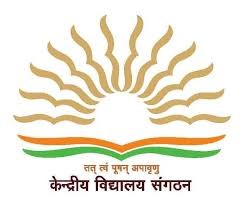 KENDRIYA VIDYALAYA SANGATHAN-ZIETBHUBANESWAR                                                     .                                K.RATHINA KUMAR.               TRAINING ASSOCIATE						  											DIRECTORZIET(BBSR)FEEDBACK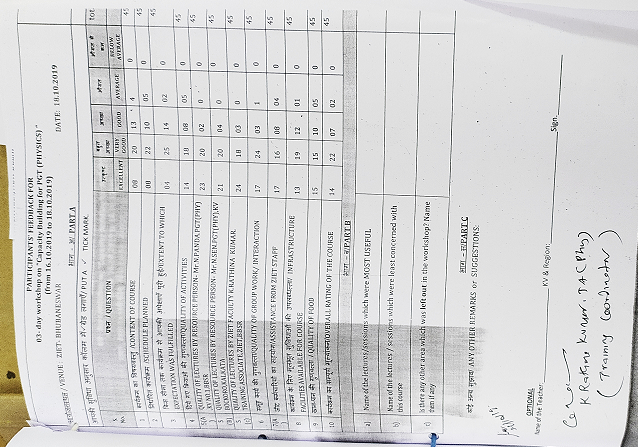                 Sh. Bhimsen PandaPGT (Phy)No.1 BBSRBBSR        2.                Sh. N. Sen               PGT (Phy)Barrackpore(Army) Kolkatal1 Teacher centered, fixed l2. Teacher’s direction and3l Teacher’s guidance and monitoring of learning4. Passive reception in learning l 5l Knowledge as ‘given’ and FIXEDl 6.Disciplinary focus l l7.Learning within the four wallsof the classrooms8.Linear exposure9.Assessment—short, fewl Learner centered, flexible processl Learner’s autonomyl Teacher’s facilitation, support and  encouragement for learningl Active participation in learningl Learning in the wider social contextl Knowledge as it evolves and is createdl Multidisciplinary, educational focusl Multiple and divergent exposurecontinuoustAssessment—multifarious,3-Day Workshop on “CAPACITY BUILDING in PHYSICS”for PGT (PHYSICS)from 16.10.2019 -18.10.2019 TIME TABLEDay/ Date.9:00 to 9:15 HrsSession 1Session 2Session 312.00-13. HrsSession 415.45-1600HrsTEABREAKSession 5Day/ Date.9:00 to 9:15 Hrs9:15 to 10.45Hrs.10.45 11.00am  15minTEABREAK11:Hrs to 12.00 Hrs.Session 312.00-13. Hrs13:00 to 14:00 Hrs.L  UNCHBREAK14.00-15.45 Hrs15.45-1600HrsTEABREAK16.00 to 17:30 Hrs.Day-1(16.10.2019)WednesdayRegistration
 Inauguration /Aims and Objectives of the Workshop Director's Address______________________________RK.TAPHY)ZIET,BBSR10.45 11.00am  15minTEABREAKELECTROSTATICS------------------------MR.N.SEN (RPCURRENT ELECTRICITY____________________RP-2Mr.N.Sen.(RP)PGT(PHY)KV.BORACKPUR,KALKATTA13:00 to 14:00 Hrs.L  UNCHBREAK“OPTICS”(Ray optics &Optical Instruments)   ________________________Mr.P.PANDA.PGT(PHY),KV,NO.1,BBSR15.45-1600HrsTEABREAKGroup Work:On the allotted TopicSupervision By:RPsDay-2(17.10.2019)ThursdayAssemblyQUANTUM MECHANICS_____________________________RP-1KRK .TA (PHY)           ZIET,BBSR10.45 11.00am  15minTEABREAKAEP _______________________Mr.N.NayakTA(Maths)ZIET,BBSRMAGNETIC EFFFECTS OF CURRENT AND MAGNETISM____________________Mr.P.PANDA.PGT(PHY),KV,NO.1,BBSR13:00 to 14:00 Hrs.L  UNCHBREAKEMI & AC___________________N.SEN15.45-1600HrsTEABREAKGroup Work         On the allotted TopicSupervision By:RPsDay-3(18.10.2019)FridayAssemblyATOMS AND NUCLEI._____________________________Mr.N.Sen.(RP)PGT(PHY),KV.BORACKPUR,KALKATTA10.45 11.00am  15minTEABREAKWAVE OPTICS_______________________Mr.P.PANDA.PGT (PHY),KV,NO.1,BBSRELECTRONIC DEVICES_____________________MR.PANDA13:00 to 14:00 Hrs.L  UNCHBREAKGroup Work:On the allotted TopicSupervisionBy:RPs15.45-1600HrsTEABREAK         VALEDICTORYकेविसं शिक्षा एवं प्रशिक्षण का आंचलिक संस्थान ( जेड आई ई टी) :भुवनेश्वर / KVS ZIET BHUBANESWARकेविसं शिक्षा एवं प्रशिक्षण का आंचलिक संस्थान ( जेड आई ई टी) :भुवनेश्वर / KVS ZIET BHUBANESWARकेविसं शिक्षा एवं प्रशिक्षण का आंचलिक संस्थान ( जेड आई ई टी) :भुवनेश्वर / KVS ZIET BHUBANESWARकेविसं शिक्षा एवं प्रशिक्षण का आंचलिक संस्थान ( जेड आई ई टी) :भुवनेश्वर / KVS ZIET BHUBANESWARकेविसं शिक्षा एवं प्रशिक्षण का आंचलिक संस्थान ( जेड आई ई टी) :भुवनेश्वर / KVS ZIET BHUBANESWARकेविसं शिक्षा एवं प्रशिक्षण का आंचलिक संस्थान ( जेड आई ई टी) :भुवनेश्वर / KVS ZIET BHUBANESWARकेविसं शिक्षा एवं प्रशिक्षण का आंचलिक संस्थान ( जेड आई ई टी) :भुवनेश्वर / KVS ZIET BHUBANESWARकेविसं शिक्षा एवं प्रशिक्षण का आंचलिक संस्थान ( जेड आई ई टी) :भुवनेश्वर / KVS ZIET BHUBANESWARकेविसं शिक्षा एवं प्रशिक्षण का आंचलिक संस्थान ( जेड आई ई टी) :भुवनेश्वर / KVS ZIET BHUBANESWARकेविसं शिक्षा एवं प्रशिक्षण का आंचलिक संस्थान ( जेड आई ई टी) :भुवनेश्वर / KVS ZIET BHUBANESWARकेविसं शिक्षा एवं प्रशिक्षण का आंचलिक संस्थान ( जेड आई ई टी) :भुवनेश्वर / KVS ZIET BHUBANESWARकेविसं शिक्षा एवं प्रशिक्षण का आंचलिक संस्थान ( जेड आई ई टी) :भुवनेश्वर / KVS ZIET BHUBANESWARकेविसं शिक्षा एवं प्रशिक्षण का आंचलिक संस्थान ( जेड आई ई टी) :भुवनेश्वर / KVS ZIET BHUBANESWARकेविसं शिक्षा एवं प्रशिक्षण का आंचलिक संस्थान ( जेड आई ई टी) :भुवनेश्वर / KVS ZIET BHUBANESWARकेविसं शिक्षा एवं प्रशिक्षण का आंचलिक संस्थान ( जेड आई ई टी) :भुवनेश्वर / KVS ZIET BHUBANESWARकेविसं शिक्षा एवं प्रशिक्षण का आंचलिक संस्थान ( जेड आई ई टी) :भुवनेश्वर / KVS ZIET BHUBANESWARकेविसं शिक्षा एवं प्रशिक्षण का आंचलिक संस्थान ( जेड आई ई टी) :भुवनेश्वर / KVS ZIET BHUBANESWARकेविसं शिक्षा एवं प्रशिक्षण का आंचलिक संस्थान ( जेड आई ई टी) :भुवनेश्वर / KVS ZIET BHUBANESWARकेविसं शिक्षा एवं प्रशिक्षण का आंचलिक संस्थान ( जेड आई ई टी) :भुवनेश्वर / KVS ZIET BHUBANESWARआवंटित प्रतिभागियों कीसूची / LIST OF PARTICIPANTS ALLOTTED आवंटित प्रतिभागियों कीसूची / LIST OF PARTICIPANTS ALLOTTED आवंटित प्रतिभागियों कीसूची / LIST OF PARTICIPANTS ALLOTTED आवंटित प्रतिभागियों कीसूची / LIST OF PARTICIPANTS ALLOTTED आवंटित प्रतिभागियों कीसूची / LIST OF PARTICIPANTS ALLOTTED आवंटित प्रतिभागियों कीसूची / LIST OF PARTICIPANTS ALLOTTED आवंटित प्रतिभागियों कीसूची / LIST OF PARTICIPANTS ALLOTTED आवंटित प्रतिभागियों कीसूची / LIST OF PARTICIPANTS ALLOTTED आवंटित प्रतिभागियों कीसूची / LIST OF PARTICIPANTS ALLOTTED आवंटित प्रतिभागियों कीसूची / LIST OF PARTICIPANTS ALLOTTED आवंटित प्रतिभागियों कीसूची / LIST OF PARTICIPANTS ALLOTTED आवंटित प्रतिभागियों कीसूची / LIST OF PARTICIPANTS ALLOTTED आवंटित प्रतिभागियों कीसूची / LIST OF PARTICIPANTS ALLOTTED आवंटित प्रतिभागियों कीसूची / LIST OF PARTICIPANTS ALLOTTED आवंटित प्रतिभागियों कीसूची / LIST OF PARTICIPANTS ALLOTTED आवंटित प्रतिभागियों कीसूची / LIST OF PARTICIPANTS ALLOTTED आवंटित प्रतिभागियों कीसूची / LIST OF PARTICIPANTS ALLOTTED आवंटित प्रतिभागियों कीसूची / LIST OF PARTICIPANTS ALLOTTED आवंटित प्रतिभागियों कीसूची / LIST OF PARTICIPANTS ALLOTTED कार्यशाला का नाम / NAME OF WORKSHOP : Capacity Building in Physics for PGT (Physics)कार्यशाला का नाम / NAME OF WORKSHOP : Capacity Building in Physics for PGT (Physics)कार्यशाला का नाम / NAME OF WORKSHOP : Capacity Building in Physics for PGT (Physics)कार्यशाला का नाम / NAME OF WORKSHOP : Capacity Building in Physics for PGT (Physics)कार्यशाला का नाम / NAME OF WORKSHOP : Capacity Building in Physics for PGT (Physics)कार्यशाला का नाम / NAME OF WORKSHOP : Capacity Building in Physics for PGT (Physics)कार्यशाला का नाम / NAME OF WORKSHOP : Capacity Building in Physics for PGT (Physics)कार्यशाला का नाम / NAME OF WORKSHOP : Capacity Building in Physics for PGT (Physics)कार्यशाला का नाम / NAME OF WORKSHOP : Capacity Building in Physics for PGT (Physics)कार्यशाला का नाम / NAME OF WORKSHOP : Capacity Building in Physics for PGT (Physics)कार्यशाला का नाम / NAME OF WORKSHOP : Capacity Building in Physics for PGT (Physics)कार्यशाला का नाम / NAME OF WORKSHOP : Capacity Building in Physics for PGT (Physics)कार्यशाला का नाम / NAME OF WORKSHOP : Capacity Building in Physics for PGT (Physics)कार्यशाला का नाम / NAME OF WORKSHOP : Capacity Building in Physics for PGT (Physics)कार्यशाला का नाम / NAME OF WORKSHOP : Capacity Building in Physics for PGT (Physics)कार्यशाला का नाम / NAME OF WORKSHOP : Capacity Building in Physics for PGT (Physics)कार्यशाला का नाम / NAME OF WORKSHOP : Capacity Building in Physics for PGT (Physics)कार्यशाला का नाम / NAME OF WORKSHOP : Capacity Building in Physics for PGT (Physics)कार्यशाला का नाम / NAME OF WORKSHOP : Capacity Building in Physics for PGT (Physics)स्थान / VENUE: के विसं जेड आई ई टी भुवनेश्वर / KVS ZIET BHUBANESWARस्थान / VENUE: के विसं जेड आई ई टी भुवनेश्वर / KVS ZIET BHUBANESWARस्थान / VENUE: के विसं जेड आई ई टी भुवनेश्वर / KVS ZIET BHUBANESWARस्थान / VENUE: के विसं जेड आई ई टी भुवनेश्वर / KVS ZIET BHUBANESWARस्थान / VENUE: के विसं जेड आई ई टी भुवनेश्वर / KVS ZIET BHUBANESWARस्थान / VENUE: के विसं जेड आई ई टी भुवनेश्वर / KVS ZIET BHUBANESWARदिनांक : 16th-18th Oct. 2019दिनांक : 16th-18th Oct. 2019दिनांक : 16th-18th Oct. 2019दिनांक : 16th-18th Oct. 2019दिनांक : 16th-18th Oct. 2019दिनांक : 16th-18th Oct. 2019दिनांक : 16th-18th Oct. 2019दिनांक : 16th-18th Oct. 2019S. NONAME OF PARTICIPANTDESIGNATIONपदपदNAME OF K.V.के. वि. कानामREGIONसंभाग का नामसंभाग का नामM/FM/FGEN/SC/ST/OBCGEN/SC/ST/OBCMOBILE NO.MOBILE NO.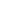 Sign.Remarks1Sh. Prateek KumarPGT (Phy)पीजीटी (भौतिकी)पीजीटी (भौतिकी)LateharलातेहारRanchiराँचीराँचीMMGENGEN82876987398287698739pk16121992@gmail.compk16121992@gmail.comkvlatehar2007@gmail.com2Sh. Manish RoyPGT (Phy)पीजीटी (भौतिकी)पीजीटी (भौतिकी)Dipatoli Ranchi दीपाटोलीरांचीRanchiराँचीराँचीMMGENGEN94369073709436907370roymanishssnl@gamil.comroymanishssnl@gamil.comkvdipatoli1234@gmail.com3Sh. B. K. SahPGT (Phy)पीजीटी (भौतिकी)पीजीटी (भौतिकी)Namkum Ranchi नामकुमरांचीRanchiराँचीराँचीMMOBCOBC99556367149955636714bksah1966@gmail.combksah1966@gmail.comkvnranchii@gmail.com4Smt. RomolaSorengPGT (Phy)पीजीटी (भौतिकी)पीजीटी (भौतिकी)TatanagarटाटानगरRanchiराँचीराँचीFFSTST77508773697750877369soreng.romola@gmail.comsoreng.romola@gmail.comkvtatanagar@gmail.com5Sh. S.N. SinghPGT (Phy)पीजीटी (भौतिकी)पीजीटी (भौतिकी)CTPS Chandrapuraसीटीपीएसचंद्रपुराRanchiराँचीराँचीMMGENGEN94319925059431992505snsingh221163@gmail.comsnsingh221163@gmail.comkvchandrapura@gmail.com6Sh. Ujjwal Thakur PGT (Phy)पीजीटी (भौतिकी)पीजीटी (भौतिकी)RamgarhCanttरामगढ़कैंटRanchiराँचीराँचीMMGENGEN86748485798674848579rasmiujjual@gmail.comrasmiujjual@gmail.comkvramgarhcantt@gmail.com7Sh. Sarvjeet VermaPGT (Phy)पीजीटी (भौतिकी)पीजीटी (भौतिकी)KailashaharकैलाशहरSilcharसिलचरसिलचरMMOBCOBC82580324148258032414sarvjeetverma007@gmail.comsarvjeetverma007@gmail.comkvkailashahar@gmail.com8Sh. Ayush AgrawalPGT (Phy)पीजीटी (भौतिकी)पीजीटी (भौतिकी)Tarapur SilcharतारापुरसिलचरSilcharसिलचरसिलचरMMGENGEN82991792068299179206ayushagrawal174@gmail.com, kvayush2019@gmail.comayushagrawal174@gmail.com, kvayush2019@gmail.comkvsilchar1@gmail.com9Sh. Vinit KumarPGT (Phy)पीजीटी (भौतिकी)पीजीटी (भौतिकी)ONGC Srikonaओ.एन.जी.सी.श्रीकोनाSilcharसिलचरसिलचरMMGENGEN76519996177651999617vinitsingh.kumar@gmail.comvinitsingh.kumar@gmail.comkvsrikonamail@gmail.com10Sh. Joydeep DasPGT (Phy)पीजीटी (भौतिकी)पीजीटी (भौतिकी)CU Tezpur सी.यू.तेज़पुरGuwahatiगुवाहाटीगुवाहाटीMMSCSC91015106959101510695j.das17@yahoo.inj.das17@yahoo.incutezpur2250@gmail.com11Ms. BhawanaTomarPGT (Phy)पीजीटी (भौतिकी)पीजीटी (भौतिकी)No.1 Tezpur नं.1 तेज़पुरGuwahatiगुवाहाटीगुवाहाटीFFGENGEN98085617009808561700bhawanatomar.19@gmail.combhawanatomar.19@gmail.comarmytezpur1498@gmail.com12Sh. GirishkumarGovindanPGT (Phy)पीजीटी (भौतिकी)पीजीटी (भौतिकी)HaflongहाफलोंगGuwahatiगुवाहाटीगुवाहाटीMMGENGEN73830430017383043001girish.govindan@gmail.comgirish.govindan@gmail.comhaflongkv@yahoo.co.in13Sh. SumitPGT (Phy)पीजीटी (भौतिकी)पीजीटी (भौतिकी)ONGC Jorhat ओ.एन.जी.सी.जोरहाटGuwahatiगुवाहाटीगुवाहाटीMMOBCOBC79767710997976771099sumitchoudhary2331982@gmail.comsumitchoudhary2331982@gmail.com ongcjorhat1476@gmail.com14Sh. Kamlinder SinghPGT (Phy)पीजीटी (भौतिकी)पीजीटी (भौतिकी)KokrajharकोकराझारGuwahatiगुवाहाटीगुवाहाटीMMGENGEN98168823909816882390kamlinderpathania3@gmail.comkamlinderpathania3@gmail.comkvkokrajhar1479@gmail.com, kokrajharkv@gmail.com 15Sh. Pradeep KumarPGT (Phy)पीजीटी (भौतिकी)पीजीटी (भौतिकी)Goalparaग्वालपाराGuwahatiगुवाहाटीगुवाहाटीMMOBCOBC98117933109811793310pradeep_laddakumar@yahoo.compradeep_laddakumar@yahoo.com principal.kvgoalpara@gmail.com16Sh. Arun KumarPGT (Phy)पीजीटी (भौतिकी)पीजीटी (भौतिकी)NarangiनारंगीGuwahatiगुवाहाटीगुवाहाटीMMOBCOBC99578051299957805129arunkumar.asn@gmail.comarunkumar.asn@gmail.comkvnarangi@gmail.com17Ms. SoumiHalderPGT (Phy)पीजीटी (भौतिकी)पीजीटी (भौतिकी)IIT Guwahatiआईआई टी गुवाहाटीGuwahatiगुवाहाटीगुवाहाटीFFSCSC8981189008989811890089soumi.halder143@gmail.comsoumi.halder143@gmail.comkviitg@gmail.com18Smt. Debjani ChatterjeePGT (Phy)पीजीटी (भौतिकी)पीजीटी (भौतिकी)AsansolआसनसोलKolkataकोलकाताकोलकाताFFGENGEN95471852449547185244dchatterjee1988@gmail.comdchatterjee1988@gmail.comkvasansol@gmail.com19Sh. P.N. SinghPGT (Phy)पीजीटी (भौतिकी)पीजीटी (भौतिकी)AFS Bagdograए.एफ.एस.बागडोगराKolkataकोलकाताकोलकाताMMGENGEN94348738479434873847pnsingh3847@gmail.compnsingh3847@gmail.comkvafsbagdogra1239@gmail.com20Sh. VidyaNandJhaPGT (Phy)पीजीटी (भौतिकी)पीजीटी (भौतिकी)BallygungeबालीगंजKolkataकोलकाताकोलकाताMMGENGEN90071140259007114025njha1.phy@gmail.comnjha1.phy@gmail.comkvballygunge2019@gmail.com 21Sh. Sunil KumarPGT (Phy)पीजीटी (भौतिकी)पीजीटी (भौतिकी)AFS Barrackporeए.एफ.एस.बैरकपुरKolkataकोलकाताकोलकाताMMGENGEN98833704609883370460sunilk30@yahoo.co.insunilk30@yahoo.co.inprincipal.bkpafs@gmail.com22Smt. MousumiMandalPGT (Phy)पीजीटी (भौतिकी)पीजीटी (भौतिकी)CossiporeकाशीपुरKolkataकोलकाताकोलकाताFFSCSC91237365869123736586mousumimandal.1970@gmail.commousumimandal.1970@gmail.comkvcossiporekolkata@gmail.com23Sh. Arun Pratap SinghPGT (Phy)पीजीटी (भौतिकी)पीजीटी (भौतिकी)Sevoke RoadसेवकरोडKolkataकोलकाताकोलकाताMMGENGEN81938873368193887336arunpratap1993@gmail.comarunpratap1993@gmail.comkvsevokeroad1981@gmail.com24Sh. Gajendra Kumar SinghPGT (Phy)पीजीटी (भौतिकी)पीजीटी (भौतिकी)No.2 Salt Lake नं.2 साल्ट लेकKolkataकोलकाताकोलकाताMMGENGEN94579700119457970011singhgajendra772@gmail.comsinghgajendra772@gmail.comkvsaltlakeno2@gmail.com 25Sh. Haridasan M. K.PGT (Phy)पीजीटी (भौतिकी)पीजीटी (भौतिकी)Kalimpongकालिम्पोंगKolkataकोलकाताकोलकाताMMSCSC95625135179562513517harimathuvan@gmail.comharimathuvan@gmail.comkvdurpin@gmail.com26Sh. Utpal Kumar GhoshPGT (Phy)पीजीटी (भौतिकी)पीजीटी (भौतिकी)CMERI Durgapurसी एम ई आर आई, दुर्गापुरKolkataकोलकाताकोलकाताMMGENGEN79082816507908281650utpalghosh1971@gmail.comutpalghosh1971@gmail.comkvdurgapurcmeri@gmail.com, kvdurgacmeri@gmail.com27Sh. Nawin KumarPGT (Phy)पीजीटी (भौतिकी)पीजीटी (भौतिकी)CRPF Durgapur सीआरपीएफदुर्गापुरKolkataकोलकाताकोलकाताMMGENGEN86170216778617021677nawin15121970@gmail.comnawin15121970@gmail.comkvdurgapur.crpf@gmail.com 28Sh. GautamRakshitPGT (Phy)पीजीटी (भौतिकी)पीजीटी (भौतिकी)Barrackpore Armyबैरकपुर (थलसेना)KolkataकोलकाताकोलकाताMMGENGEN94339779849433977984grakshit2001@yahoo.comgrakshit2001@yahoo.comkvbarrackporearmy@gmail.com29Sh. Srinibash PandaPGT (Phy)पीजीटी (भौतिकी)पीजीटी (भौतिकी)Bhadrakभद्रकBBSR भुवनेश्वरभुवनेश्वरMMGENGEN94394527699439452769snpanda.2009@gmail.comsnpanda.2009@gmail.comkvbhadrak@gmail.com 30Sh. Amit BainiwalPGT (Phy)पीजीटी (भौतिकी)पीजीटी (भौतिकी)Boudhबौध / बौद्धBBSR भुवनेश्वरभुवनेश्वरMMOBCOBC86963523408696352340amitbeniwal9982@gmail.comamitbeniwal9982@gmail.comboudhkv@gmail.com31Ms. ShabnamSenapatiPGT (Phy)पीजीटी (भौतिकी)पीजीटी (भौतिकी)NTPC Kanihaएन.टी.पी.सी.कनिहाBBSR भुवनेश्वरभुवनेश्वरFFGENGEN70521990517052199051shabnamsenapati@gmail.comshabnamsenapati@gmail.comkvntpckvntpc@gmail.com32Sh. Rajanikanta BeheraPGT (Phy)पीजीटी (भौतिकी)पीजीटी (भौतिकी)Kendraparaकेन्द्रापड़ाBBSR भुवनेश्वरभुवनेश्वरMMOBCOBC83289083778328908377rajanikanta.9@gmail.comrajanikanta.9@gmail.comkvkendrapara@gmail.com33Sh. Swasti Ranjan NayakPGT (Phy)पीजीटी (भौतिकी)पीजीटी (भौतिकी)No.1 Angulनं.1 अनगुलBBSR भुवनेश्वरभुवनेश्वरMMGENGEN94373569099437356909swasti420@gmail.comswasti420@gmail.comkvno1angul2019@gmail.com34Ms. Uzma RasheedPGT (Phy)पीजीटी (भौतिकी)पीजीटी (भौतिकी)INS Chilkaआई.एन.एस.चिलकाBBSR भुवनेश्वरभुवनेश्वरFFGENGEN70006869927000686992rasheeduzma96@gmail.comrasheeduzma96@gmail.comprincipalkvchilka@gmail.com35Sh. AnandBhushanTalariPGT (Phy)पीजीटी (भौतिकी)पीजीटी (भौतिकी)No.1 Bolangirनं.1 (ओ.ऍफ़.) बलांगीरBBSR भुवनेश्वरभुवनेश्वरMMOBCOBC98662418139866241813anandphysicsjl@gmail.comanandphysicsjl@gmail.comkv1_bgr@yahoo.co.in36Sh. Sandeep KumarPGT (Phy)पीजीटी (भौतिकी)पीजीटी (भौतिकी)KoraputकोरापुटBBSR भुवनेश्वरभुवनेश्वरMMSCSC98134533159813453315sandeepmorwal.morwal@gmail.comsandeepmorwal.morwal@gmail.comkvkoraput@gmail.com37Smt. Minati BeheraPGT (Phy)पीजीटी (भौतिकी)पीजीटी (भौतिकी)No.2 CRPF BBSRनं.2 सीआरपीएफ भुवनेश्वरBBSR भुवनेश्वरभुवनेश्वरFFGENGEN79786479737978647973minatibehara64@gmail.comminatibehara64@gmail.comprincipalkv2bbsr@gmail.com38Smt. IndraniMitraPGT (Phy)पीजीटी (भौतिकी)पीजीटी (भौतिकी)No.3 BBSRनं-3 भुवनेश्वरBBSR भुवनेश्वरभुवनेश्वरFFkv3bbsr@gmail.com39Sh. ManabhanjanMohantyPGT (Phy)पीजीटी (भौतिकी)पीजीटी (भौतिकी)No.5 BBSRनं.5 भुवनेश्वरBBSR भुवनेश्वरभुवनेश्वरMMGENGEN95772537829577253782mbmohanty2010@gmail.commbmohanty2010@gmail.comkvno5kalinganagar@gmail.com40Ms. SavitriNegiPGT (Phy)पीजीटी (भौतिकी)पीजीटी (भौतिकी)Tinsukia तिनसुकियाTinsukiaतिनसुकियातिनसुकियाFFSTST88940818028894081802negi.savi471@gmail.comnegi.savi471@gmail.comkvtinsukia@gmail.com41Sh. G. Krishna- nanda SharmaPGT (Phy)पीजीटी (भौतिकी)पीजीटी (भौतिकी)No.1 Imphal Lamphelpatनं.1 इम्फ़ाल लमफेलपातTinsukiaतिनसुकियातिनसुकियाMMOBCOBC96127397319612739731krsnaguru@gmail.comkrsnaguru@gmail.comkv_lamphelpat@yahoo.co.in42Miss SrashtiDubeyPGT (Phy)पीजीटी (भौतिकी)पीजीटी (भौतिकी)No.2 Itanagarनं.2 ईटानगरTinsukiaतिनसुकियातिनसुकियाFFGENGEN88370291238837029123srashtidubey5@gmail.comsrashtidubey5@gmail.comkv1473itanagar@gmail.com43Sh. AbhineshwarKanaujiaPGT (Phy)पीजीटी (भौतिकी)पीजीटी (भौतिकी)DinjanदिनजानTinsukiaतिनसुकियातिनसुकियाMMSCSC89604689278960468927abhineshwarkanaujia@gmail.comabhineshwarkanaujia@gmail.comdinjan1866@gmail.com44Sh. Ram VilashMeenaPGT (Phy)पीजीटी (भौतिकी)पीजीटी (भौतिकी)AFS Mohanbariएएफ एस मोहनबाड़ीTinsukiaतिनसुकियातिनसुकियाMMSTST75779451557577945155ramvilashmundfori@gmail.comramvilashmundfori@gmail.comkvmohanbarinew@gmail.com45Sh. VishwanathPGT (Phy)पीजीटी (भौतिकी)पीजीटी (भौतिकी)PasighatपासीघाटTinsukiaतिनसुकियातिनसुकियाMMOBCOBC84475797058447579705vishwanathjangra@gmail.comvishwanathjangra@gmail.compasighat1884@gmail.comसंसाधक / Resource Personसंसाधक / Resource Person46Sh. Bhimsen PandaPGT (Phy)पीजीटी (भौतिकी)पीजीटी (भौतिकी)No.1 BBSRनं.1 भुवनेश्वरBBSR भुवनेश्वरभुवनेश्वरMMGENGEN70089475397008947539bpbhimsenpanda@gmail.combpbhimsenpanda@gmail.comkv1bbsrweb@gmail.com47Sh. N. SenPGT (Phy)पीजीटी (भौतिकी)पीजीटी (भौतिकी)Barrackpore Armyबैरकपुर (थलसेना)KolkataकोलकाताकोलकाताMMGENGEN97489182779748918277niharendus@gmail.comniharendus@gmail.comkvbarrackporearmy@gmail.comप्रशिक्षणसमन्वयक / Training Co-ordinatorप्रशिक्षणसमन्वयक / Training Co-ordinatorप्रशिक्षणसमन्वयक / Training Co-ordinatorप्रशिक्षणसमन्वयक / Training Co-ordinator48Mr. K. Rathina KumarTA (Phy.)टी.ए. (भौतिक शास्त्र)टी.ए. (भौतिक शास्त्र)ZIET BBSRजीटभुवनेश्वरZIET BBSRजीटभुवनेश्वरजीटभुवनेश्वरMM80985340748098534074rathinakanaga@rediffmail.comrathinakanaga@rediffmail.comअतिथिवक्ता / Guest Speaker